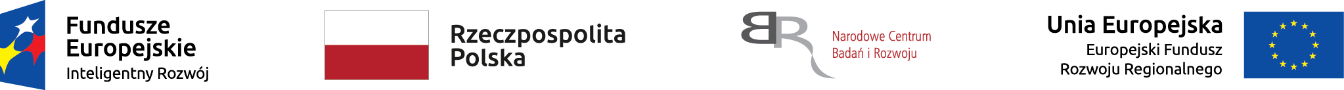 Nr sprawy: 26/2019/BK/AutoInvent	    Załącznik nr 2 do Zapytania ofertowegoOpis przedmiotu zamówienia - wymagane parametry techniczne urządzenia NR 26/2019/BK/AutoInventPrzedmiotem zamówienia jest modułowy system profili aluminiowych do zabudowy kontenerowej zgodnych ze specyfikacją przedstawioną poniżej oraz w ilości wystarczającej do budowy dwóch kompletów skrzydeł dachowych z rysunku AIN-02-01.01.03.00 stanowiącego załącznik nr 1 do specyfikacji.Modułowy system profili aluminiowychUwaga: *Wykonawca w kolumnie C zobowiązany jest wpisać szczegółowe informacje dotyczące oferowanego urządzenia dla każdego parametru wg każdego z punktów wykazu z Opisu przedmiotu zamówienia.Brak wypełnienia wszystkich pozycji w kolumnie C będzie uważane za niespełnienie warunków minimalnych przez oferowane urządzenie i będzie skutkowało odrzuceniem oferty Wykonawcy.....................................................		  ................................................................................        	     ( miejsce  i  data  złożenia  oświadczenia )                                                 ( pieczęć  i  podpisy  upoważnionych  przedstawicieli  Wykonawcy Załączniki:AIN-02-01.01.03.00.AIN-02-01.01.03.01.ABCLp.Parametry techniczneSpełnienie parametrów minimum oferowanego urządzenia
(należy poniżej wpisać parametry oferowanego urządzenia)1Profil aluminiowy pionowy zewnętrzny anodowanyAMasa maksymalna:
1,179 kg/mBWymiary:
Zgodnie z rysunkiem AIN-02-01.01.03.01 stanowiącym załącznik nr 2 do opisu przedmiotu zamówieniaCMateriał:
Aluminium AlMgSi 0,5DRysunek poglądowy:
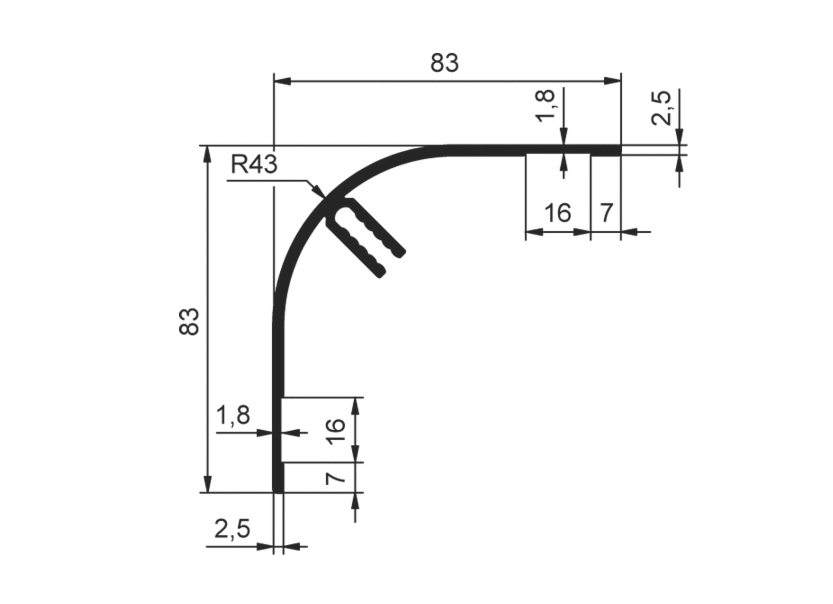 2Profil aluminiowy pionowy wewnętrznyAMasa maksymalna:
0,808 kg/mBWymiary:
Zgodnie z rysunkiem AIN-02-01.01.03.01 stanowiącym załącznik nr 2 do opisu przedmiotu zamówieniaCMateriał:
Aluminium AlMgSi 0,5DRysunek poglądowy: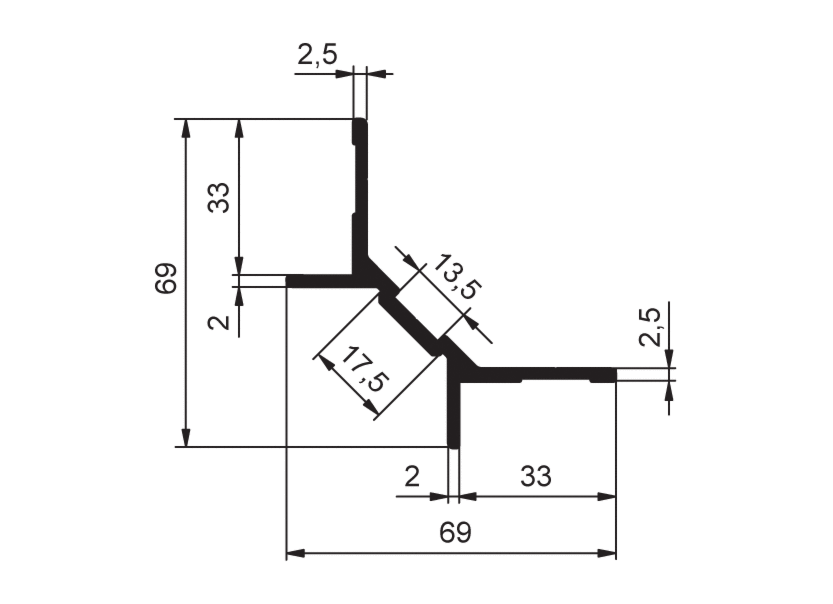 3Naroże górne kontenerowe aluminioweAMasa maksymalna:
0,520 kg/sztBMateriał:
Aluminium AlMgSi 0,5 (F25)CIlość naroży:
16szt.DRysunek poglądowy: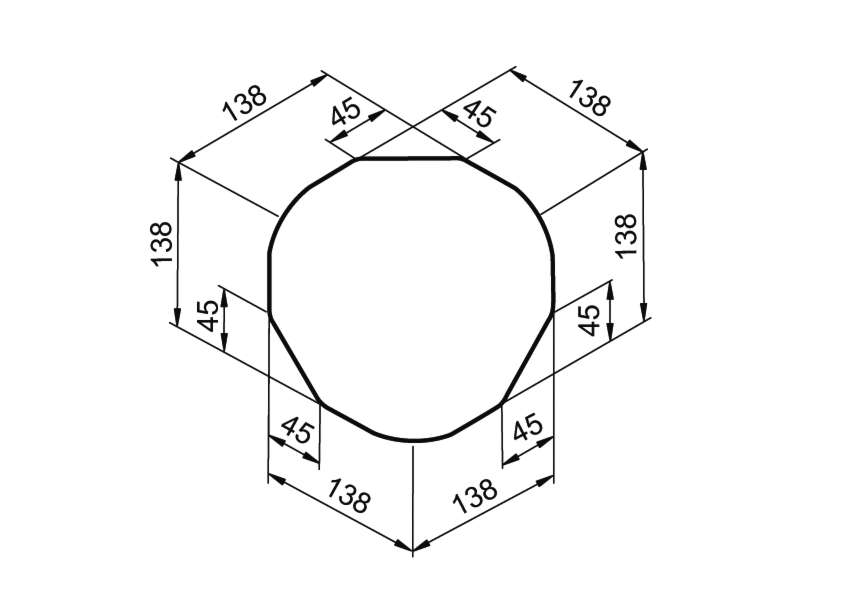 4Panel kontenerowy PESAMasa maksymalna:
4,70 kg/m2BGrubość panelu:
20 mmCMateriał:
Laminat-PES-LaminatDWymiary:
Zgodnie z rysunkiem AIN-02-01.01.03.00 stanowiącym załącznik nr 1 do opisu przedmiotu zamówienia